Supplementary Methods, Tables, and FiguresCohorts selection.Thirty-Six Day SampleOn June 4, 1947, almost all children born in 1936 and attending school in Scotland completed the Scottish Mental Survey of 1947 (SMS1947), organized by the Scottish Council for Research in Education. As part of a sub-study, a representative subsample was selected according to their dates of birth being on one of the first 3 days of each month (i.e., 36 days throughout the year). This was known as the Thirty-Six Day Sample (36DS; N = 7277). This sample was initially followed-up in the same year (1947) with a sociological survey. In 2012 and 2013, members of the 36DS were traced through the UK National Health Service Central Register (Brett and Deary, 2014). Those who were alive and living in Scotland, England, or Wales (N= 2977) were invited to participate in a follow-up, at around age 78 years. 722 individuals completed a detailed questionnaire and 365 individuals later completed a telephone interview (Brett and Deary, 2014, Deary and Brett, 2015). 36DS was used for exploratory analyses in the older generation. Lothian Birth Cohort of 1936The Lothian Birth Cohort of 1936 (LBC1936) also has its origins in the SMS1947. Between 2004 and 2007, 1091 participants of the SMS1947 were recruited to Wave 1 of the LBC1936 study, at a mean age of 70 years (Taylor et al., 2018). Large amounts of other cognitive, psychosocial, lifestyle, and other data were collected at wave 1 and in three subsequent waves, at ages 73, 76, and 79. 76 members of the LBC1936 were also part of the 36DS; these individuals were removed from the LBC1936 sample and thus only used in exploratory analyses. The remaining LBC1936 sample was used for confirmatory analyses in the older generation. Younger samples.Healthy Ageing in Scotland Healthy Ageing in Scotland (HAGIS) is a proposed longitudinal study of older individuals living in Scotland. Participants were identified by household; everyone in the household was invited who met one of the following two conditions: 1) adults who were at least 50 years of age at the time of data collection, 2) partners of adults aged 50 years or older who were themselves 45 years or older. HAGIS currently consists of an initial pilot sample of 1000 participants, who were assessed via a face-to-face computer assisted personal interview and a shorter questionnaire that participants could complete themselves (Douglas et al., 2018). HAGIS’s survey data were designed to be similar to and harmonizable with other global ageing studies, such as the Health and Retirement Study in the USA. HAGIS was used for exploratory analyses in the younger generation. Despite including individuals older than 70, to ensure that there was no age overlap between the younger and older samples, after variables were selected and processed, individuals older than 69 years were removed from our analytic HAGIS sample, leaving 612 participants.English Longitudinal Study of AgeingThe English Longitudinal Study of Ageing (ELSA) is a panel study of a representative cohort of English men and women (Steptoe et al., 2012). Started in 2002, the initial sample was invited from participants in the 1998, 1999, and 2000 Health Survey for England if they would be 50 years or older by the start of the first wave of data collection. Subsequent waves have been collected approximately every 2 years. We analyzed wave 2 of ELSA, the first with a measure of loneliness, which included 9432 participants. These data were collected in 2004 and 2005, when participants were 59 years old on average. Computer-assisted personal interviews and self-completion questionnaires were used to collect psychosocial data, and ELSA was also designed to be comparable to and harmonizable with other global ageing studies, such as the Health and Retirement Study. ELSA was used for confirmatory analyses in the younger generation. As with HAGIS, for analysis, individuals older than 69 at the time of wave 2 data collection were removed from our analytic ELSA sample, leaving 6106 participants.Personality scoring.36DS used the 20-item mini-IPIP, scored as shown below:LBC1936 and HAGIS used the 50-item IPIP, scored as shown below:ELSA used a 26-item version of the Midlife Development Inventory (MIDI), scored as shown below:Items were not evenly distributed across all personality domains, so each personality score used in the statistical analyses is the mean score of all answered items for each domain, so that like the IPIP measures, each dimension can be more easily compared with others. Cognitive testing.Independent principal components analyses (PCA) were conducted within each sample, using the cognitive tests available. The variables included in and the results of each PCA are described below for each sample.36DS included the National Adult Reading Test (NART), a test of semantic fluency (number of animals an individual could name in 1 minute), a test of delayed word recall, symbol-digit modalities test, and Raven’s standard progressive matrices. LBC1936 included tests of matrix reasoning and block design from the Wechsler Adult Intelligence Scale (WAIS), and spatial span forward and backward from the Wechsler Memory Scale (WMS). Speed tests included symbol search and digit symbol substitution from the WAIS, plus four-choice reaction time and inspection time. Memory tests included verbal paired associates and logical memory from the WMS, and the letter–number sequencing and digit span backward subtests of the WAIS. Finally, vocabulary / fluency was measured through the NART, Wechsler Test of Adult Reading (WTAR) and a phonemic verbal fluency test.HAGIS included word recall and delayed recall tests, an animal recall fluency test, letter digit substitution, a vocabulary test, and progressive matrices.ELSA included word recall and delayed recall tests, an animal recall fluency test, and a letter search and cancellation test.Subjective health.In 36DS, HAGIS, and ELSA, the 5 point rating scale included, ‘poor’, ‘fair’, ‘good’, ‘very good’, and ‘excellent’, in that order. The main difference between these ratings and LBC1936’s WHO Quality of Life question was in the labeling of the ratings, which included ‘Very satisfied’, ‘Satisfied’, ‘Neither satisfied nor dissatisfied’, ‘Dissatisfied’, and ‘Very dissatisfied’. All subjective health variables were numericized and reoriented such that the worst health was represented by 1 and the best health represented by 5.Social class. The Standard Occupational Classification (SOC) 2000 categorizes different UK occupations, and ordinal social classes can then be determined. Social class was categorized into six groups: I (professional), II (intermediate), III NM (skilled nonmanual), III M (skilled manual), IV (semi-skilled), and V (unskilled). Scottish Index of Multiple Deprivation (SIMD) is a weighted aggregation of small-area-based deprivation measures across seven domains: current income, employment, health, education, skills, housing, geographic access, and crime. SIMD is calculated for 6,976 small geographic areas in Scotland, each of which is ranked, and the ranks were linked to each HAGIS participant. In order to maintain data comparability between exploratory and confirmatory models, ELSA’s social class variable was scaled and centered to match the mean and standard deviation of HAGIS’ SIMD variable; the distribution of ELSA’s social class variable was otherwise unchanged.Code.Analytic code is available for the exploratory and confirmatory analyses and can be found on GitHub.Figure S1. Whisker plot illustrating the interaction between sex and living alone in the older generation on loneliness scores. 36DS = Thirty-six Day Sample; LBC1936 = Lothian Birth Cohort of 1936.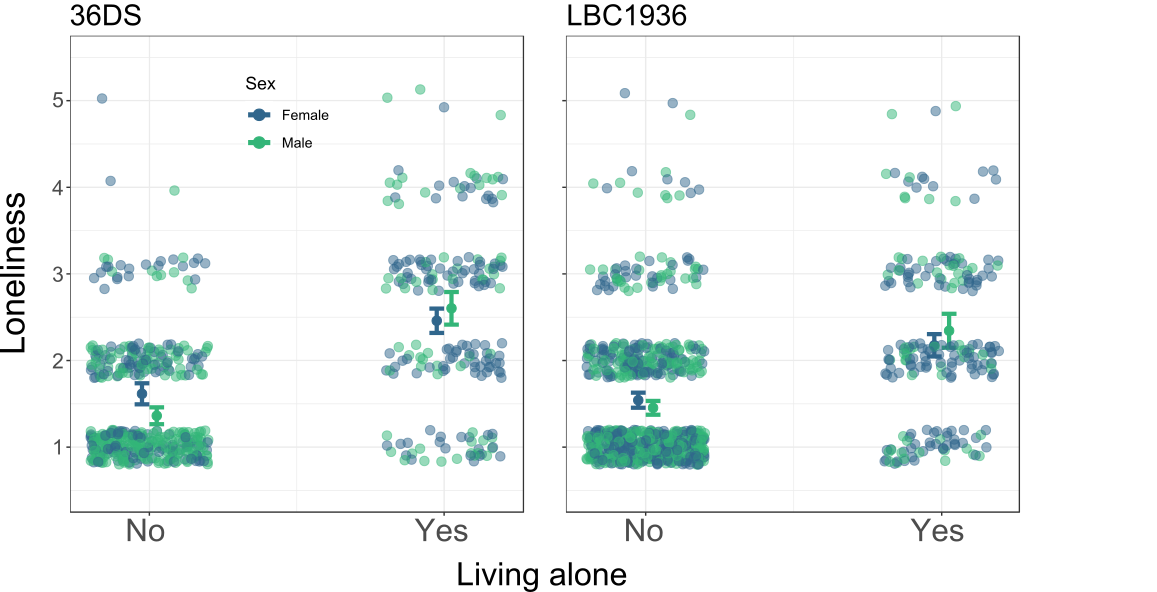 Table S1. 36DS, 20-item IPIP scoring.ItemDimensionSignAm the life of the partyExtraversion+Don’t talk a lotExtraversion—Talk to a lot of different people at partiesExtraversion+Keep in the backgroundExtraversion—Sympathize with others' feelingsAgreeableness+Am not interested in other people's problemsAgreeableness—Feel others' emotionsAgreeableness+Am not really interested in othersAgreeableness—Get chores done right awayConscientiousness+Often forget to put things back in their proper placeConscientiousness—Like orderConscientiousness+Make a mess of thingsConscientiousness—Have frequent mood swingsEmotional stability+Am relaxed most of the timeEmotional stability—Get upset easilyEmotional stability+Seldom feel blueEmotional stability—Have a vivid imaginationIntellect+Am not interested in abstract ideasIntellect—Have difficulty understanding abstract ideasIntellect—Do not have a good imaginationIntellect—Table S2. LBC1936 and HAGIS, 50-item IPIP scoring.ItemDimensionSignAm the life of the partyExtraversion+Don’t talk a lotExtraversion—Talk to a lot of different people at partiesExtraversion+Keep in the backgroundExtraversion—Feel comfortable around peopleExtraversion+Start conversationsExtraversion+Have little to sayExtraversion—Don't like to draw attention to myselfExtraversion—Don't mind being the center of attentionExtraversion—Am quiet around strangersExtraversion+Sympathize with others' feelingsAgreeableness+Am not interested in other people's problemsAgreeableness—Feel others' emotionsAgreeableness+Am not really interested in othersAgreeableness—Feel little concern for othersAgreeableness—Am interested in peopleAgreeableness+Insult peopleAgreeableness—Have a soft heartAgreeableness+Take time out for othersAgreeableness+Make people feel at easeAgreeableness+Get chores done right awayConscientiousness+Often forget to put things back in their proper placeConscientiousness—Like orderConscientiousness+Make a mess of thingsConscientiousness—Am always preparedConscientiousness+Leave my belongings aroundConscientiousness—Pay attention to detailsConscientiousness+Shirk my dutiesConscientiousness—Follow a scheduleConscientiousness+Am exacting in my workConscientiousness+Have frequent mood swingsEmotional stability—Am relaxed most of the timeEmotional stability+Get upset easilyEmotional stability—Seldom feel blueEmotional stability+Get stressed out easilyEmotional stability—Worry about thingsEmotional stability—Am easily disturbedEmotional stability—Change my mood a lotEmotional stability—Get irritated easilyEmotional stability—Often feel blueEmotional stability—Have a vivid imaginationIntellect+Am not interested in abstract ideasIntellect—Have difficulty understanding abstract ideasIntellect—Do not have a good imaginationIntellect—Have a rich vocabularyIntellect+Spend time reflecting on thingsIntellect+Have excellent ideasIntellect+Am quick to understand thingsIntellect+Use difficult wordsIntellect+Am full of ideasIntellect+Table S3. ELSA, 26-item MIDI scoring.AdjectiveDimensionSignOutgoingExtraversion+FriendlyExtraversion+ActiveExtraversion+TalkativeExtraversion+LivelyExtraversion+WarmAgreeableness+HelpfulAgreeableness+Soft-heartedAgreeableness+SympatheticAgreeableness+CaringAgreeableness+OrganizedConscientiousness+ResponsibleConscientiousness+ThoroughConscientiousness+HardworkingConscientiousness+CarelessConscientiousness—MoodyEmotional stability—WorryingEmotional stability—NervousEmotional stability—CalmEmotional stability+CreativeIntellect+ImaginativeIntellect+IntelligentIntellect+CuriousIntellect+SophisticatedIntellect+AdventurousIntellect+Table S4. Principal components analysis of 36DS cognitive tests.Table S4. Principal components analysis of 36DS cognitive tests.Table S4. Principal components analysis of 36DS cognitive tests.Table S4. Principal components analysis of 36DS cognitive tests.TestFirst componentCommunalityUniquenessNART0.610.370.63Semantic fluency0.490.240.76Word recall0.790.620.38Delayed recall0.710.500.50Symbol-digit modalities0.760.570.43Progressive matrices0.650.420.58SS loadings2.72Variance explained45%Table S5. Principal components analysis of HAGIS cognitive tests.Table S5. Principal components analysis of HAGIS cognitive tests.Table S5. Principal components analysis of HAGIS cognitive tests.Table S5. Principal components analysis of HAGIS cognitive tests.TestFirst componentCommunalityUniquenessNART0.730.530.47WTAR0.730.530.47Verbal fluency0.560.320.68Letter-number sequencing0.710.510.49Progressive matrices0.680.470.53Block design0.660.430.57Spatial span forwards0.420.180.82Spatial span backwards0.540.300.70Symbol search0.720.530.47Digit-symbol coding0.670.450.55Inspection time0.400.160.844-choice reaction time-0.560.320.68Logical memory0.570.330.67Verbal paired associates0.480.230.77Digit span backwards0.610.380.62SS loadings5.65Variance explained38%Table S6. Principal components analysis of HAGIS cognitive tests.Table S6. Principal components analysis of HAGIS cognitive tests.Table S6. Principal components analysis of HAGIS cognitive tests.Table S6. Principal components analysis of HAGIS cognitive tests.TestFirst componentCommunalityUniquenessVocabulary0.520.270.73Animal recall fluency0.710.500.50Word recall0.760.580.42Delayed recall0.700.500.50Letter-digit substitution0.660.440.56Progressive matrices0.600.360.64SS loadings2.65Variance explained44%Table S7. Principal components analysis of ELSA cognitive tests.Table S7. Principal components analysis of ELSA cognitive tests.Table S7. Principal components analysis of ELSA cognitive tests.TestFirst componentCommunalityUniquenessAnimal recall fluency0.720.510.49Word recall0.780.610.39Delayed recall0.740.550.45Letter cancellation (correct)0.820.680.32Letter cancellation (missed)0.330.110.89Letter cancellation (total searched)0.810.660.34SS loadings3.12Variance explained52%